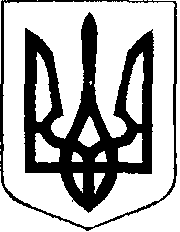 У К Р А Ї Н АЖовківська міська радаЛьвівського району Львівської області3-тя позачергова сесія  VІІІ-го демократичного скликанняРІШЕННЯвід 24.12.2020 року   № 20	м. ЖовкваПро визнання таким, що втратило чинністьрішення №11 від 07.12.2020 року «Про затвердження старостою селаВоля-Висоцька Скіп Анни Федорівни»	Розглянувши заяву Скіп А.Ф. від 14.12.2020 року щодо неможливості вступу на посаду старости с.Воля-Висоцька у зв’язку із досягненням граничного віку перебування на службі в органах місцевого самоврядування, керуючись статтею 54-1 Закону України «Про місцеве самоврядування в Україні, статтею 18 Закону України «Про службу в органах місцевого самоврядування», Жовкеівська міська рада